HLAVNÍ MĚSTO PRAHA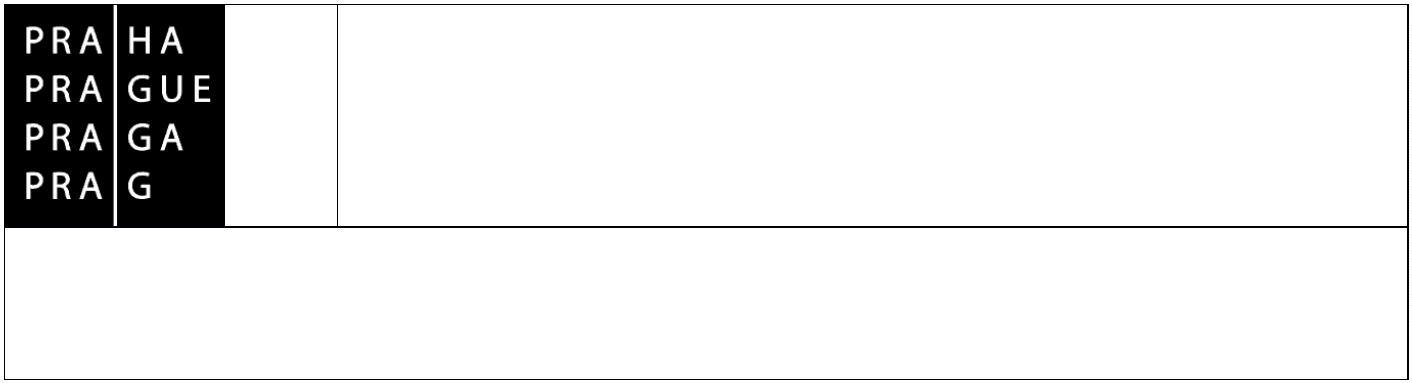 MAGISTRÁT HLAVNÍHO MĚSTA PRAHYKOMISE RHMP PRO ICT                                                    11. jednání      20.3.2024 15:30- 17:30                ZÁPISMísto: Škodův palác (Jungmannova 29/35, P1), zasedací místnost OIC (vchod z 553) (nebo webex ) Účastníci: členové KIT, gesční radní, tajemnice, hostéNávrh programu jednání*) KIT=komise RHMP pro IT; PKIT=předseda KIT; TKIT=tajemnice KIT; OIT=odb.informačních činností MHMP; PRI=odbor projektového řízen MHMP; DM=Daniel Mazur; MHMP=magistrát hl.m.PrahyJménoOrg.FunkceMgr. Ivor Kollár (IK)PpředsedaXIng.Roman Faltýn (RF)PčlenWIng. Jan Hora (JH)PčlenOml.Ing. Markéta Horská (MH)MHMPčlenXOndřej Kallasch (OK)PčlenWJiří Károly (JK)MHMPčlenXMichal Kočandrle (MK)PčlenWBc. Jiří Koudelka (JKou)PčlenWPetr Nachmann (PN)PčlenIng. Kosta Prandžev (KP)PčlenWIng. Jindřich Prchal (JP)PčlenWMilan Tichý (MT)PčlenOml.Jan Váňa (JV)PčlenOml.Jaroslav Zvonář (JZ)PčlenWIng. Bohdana Holá (BH)SE09tajemníkXRNDr. Daniel Mazur (DM)RHMPgesční radníXBenedikt Kotmel (BK)OICTStálý host OICTOml.Luděk ChaloupkaOIChostXJan LoužekOVOhostXMarek KřejpskýOIC-OICThostXMichal RadaOIChostXč.č.tiskuNázevPředkl.Doplňkové informacePROPROTIzdrž1Zahájení, prezence, schválení přítomných hostů, schválení programu, usnášeníschopnostPKITZahájení 15:41, 3prez.,7online (usn)
hosté
program10900012Přehled končících licencí v IT II (L. Chaloupka)OICKIT doporučuje RHMP vypracovat přehled končících smluv v oblasti IT (v režimu podlimitní a nadlimitní zakázky)901 3Komunikační infrastruktura Prahy – definice projektového záměru (M.Křejpský)GR-OIC-VITSCEGKIT doporučuje RHMP další rozpracování myšlenky vybudování vlastní komunikační sítě města.KIT doporučuje RHMP zlepšit  koordinaci aplikace zákona 416/2009 Sb., o urychlení výstavby strategicky významné infrastruktury9900004Různé: Přehled koncepcí v IT KITKonec 17:31